INNOWACJA PEDAGOGICZNA„Szanujemy siebie i innych”Karolina GrzonkaEwelina ChmielewskaNatalia Sałata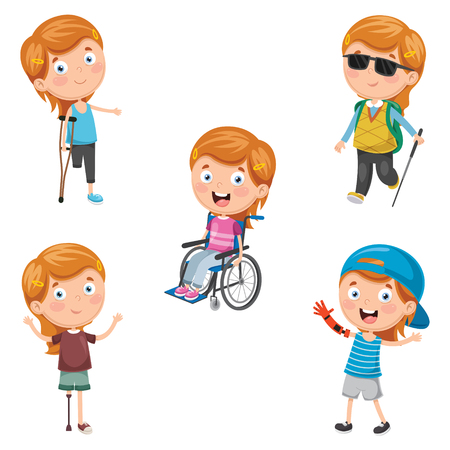 Rok szkolny 2023/2024KARTA INNOWACJI PEDAGOGICZNEJ PROWADZONEJ W PRZEDSZKOLU SAMORZĄDOWYM NR 2 IM. JANA BRZECHWY W CZERSUCzersk, dnia……………….                                          …………………………………………                                                                                           Podpisy nauczycieli                                                                  ……………………………………….                                                                                                Podpis dyrektora Nazwa innowacjiSzanujemy siebie i innychImię i nazwisko autora lub zespołu autorskiego wdrażających innowacjęEwelina ChmielewskaKarolina GrzonkaNatalia SałataCzas trwania innowacji25.09.2023 – 22.06.2024 r.Grupy objęte innowacjąCałe przedszkoleZajęcia edukacyjne objęte innowacjąWybrane zajęcia edukacyjne
Opis innowacji pedagogicznej
Opis innowacji pedagogicznejUzasadnienie potrzeby innowacjiInnowacja pedagogiczna „Szanujemy siebie i innych” została opracowana przede wszystkim z myślą o dzieciach ze specjalnymi potrzebami edukacyjnymi. Jest kierowana także do dzieci zdrowych, uczęszczających do naszego przedszkola. Jest propozycją rozszerzenia społecznego obszaru rozwoju dziecka w wieku przedszkolnym, a jej głównym założeniem jest kształtowanie pozytywnych postaw wobec dzieci niepełnosprawnych oraz integrację społeczną z rówieśnikami. Wdrożenie innowacji pedagogicznej  pozwala na poszerzenie wiedzy o różnych rodzajach niepełnosprawności (np. zespół Downa, autyzm) oraz stwarzanie systematycznych i cyklicznych sytuacji sprzyjających integracji w przedszkolu (np. Dzień Przytulania, Dzień Przyjaciela). Poprzez takie sytuacje można zminimalizować skutki izolacji społecznej dzieci dotkniętych różnego rodzaju deficytami i ich rodzin, a przede wszystkim pozwoli wychować młode pokolenie w duchu naturalnej akceptacji osób niepełnosprawnych. Kolejnym, ważnym celem innowacji, jest zwrócenie uwagi dzieci na inne, ważne sprawy, które mają charakter profilaktyczny, jak np. Dzień Bezpiecznego Internetu.Cele innowacji pedagogicznej- kształtowanie postawy życzliwości i tolerancji wobec dzieci o specjalnych potrzebach edukacyjnych,- stworzenie sytuacji sprzyjających integracji, umożliwienie i ułatwienie wzajemnych relacji między dziećmi,- kształtowanie postawy pełnej akceptacji dzieci niepełnosprawnych,- integrowanie dzieci podczas wspólnej zabawy,- upowszechnienie wiedzy dotyczącej bezpieczeństwa w Internecie,- bogacenie słownictwa i rozwijanie mowy,
- rozwijanie wrażliwości muzycznej poprzez poznawanie piosenek związanych z wybraną tematyką,
- rozwijanie zdolności manualnych poprzez wykonywanie różnych prac plastycznych.Sposób realizacjiRealizacja programu będzie dostosowana do możliwości wiekowych dzieci. Realizacja programu będzie trwała od 1 lutego 2023 do 23 czerwca 2023 r.W poszczególnych grupach będą organizowane zajęcia, związane z nietypowym świętem, zaczerpniętym z kalendarza. Zajęcia będą opracowane przez pedagogów specjalnych i przekazane nauczycielom grup. W przygotowanych scenariuszach będą uwzględniane wiersze, opowiadania, filmiki edukacyjne, pogadanki, zagadki, ilustracje, zabawy integracyjne, plastyczne i muzyczne.Na gazetce tematycznej dla rodziców oraz na stronie internetowej przedszkola będą umieszczane ciekawe i ważne informacje, dotyczące wybranych tematów.Plan innowacji:▪ Wrzesień:24 IX – Międzynarodowy Dzień Głuchych i Języka MigowegoZadania:- udział w akcji „Kocham słyszeć”, udostępnienie materiałów oraz pomocy dydaktycznych do przeprowadzenia zajęć dla dzieci”- przeprowadzenie z dziećmi zajęć o osobach głuchych i niedosłyszących,- uświadomienie dzieciom znaczenie zmysłu słuchu,- wykonanie gazetki tematycznej.▪ Październik:1 X – Międzynarodowy Dzień Osób StarszychZadania:- przeprowadzenie w grupach zajęć o osobach starszych, uświadomienie, w jaki sposób można pomagać starszym,-prezentacja multimedialna dla dzieci na temat okazywania szacunku osobom starszym,- wykonanie laurek przez dzieci dla seniorów z Uniwersytetu Trzeciego Wieku, „Senior-Wigor” oraz Centrum Reaktywacji,- wykonanie gazetki tematycznej dla rodziców.▪ Listopad:10 XI – Światowy Dzień Praw DzieckaZadania:- przeprowadzenie zajęć na temat praw dziecka,- uświadomienie dzieciom ich praw,- wykonanie gazetki dla rodziców.▪ Grudzień:3 XII – Międzynarodowy Dzień Osób NiepełnosprawnychZadania: - przeprowadzenie zajęć w grupach przez nauczycieli o tematyce przybliżające dzieciom tematykę niepełnosprawności;- zamieszczanie informacji o Dniu Osób Niepełnosprawnych na gazetce oraz na stronie przedszkola.▪ Styczeń:21 I – Światowy Dzień PrzytulaniaZadania: - przeprowadzenie zajęć w grupach przez nauczycieli o Dniu Przytulania;- prezentacja multimedialna dzieci, - zamieszczanie informacji o Dniu Przytulania na gazetce oraz na stronie przedszkola.▪ Luty:14 II - Walentynki- Zadania:- Przeprowadzenie zajęć w grupach przez nauczycieli o Walentynkach;-zorganizowanie konkursu grupowego na „Najkreatywniejszą Walentynkę”;- zamieszczanie informacji o Walentynkach  na gazetce oraz na stronie przedszkola.▪ Marzec:  21 III – Światowy Dzień Zespołu DownaZadania: - Przeprowadzenie zajęć w grupach przez nauczycieli z Światowym Dniu Zespołu Downa,- włączenie się w akcję założenia dwóch różnych skarpetek, symbolizujących niedopasowane chromosomy,- zamieszczanie informacji o Światowym Dniu zespołu Downa  na gazetce oraz na stronie przedszkola.▪ Kwiecień:2 IV – Światowy Dzień Świadomości AutyzmuZadania:- propagowanie wiedzy na temat autyzmu,- uświadomienie dzieciom, że każdy człowiek jest inny,- w ramach solidarności z autystami ubranie się na kolor niebieski,- obejrzenie filmiku edukacyjnego „Jaś i niebieskie motyle”,- wykonanie pracy plastycznej „Niebieskie motylki” (format pracy dowolny),- wykonanie gazetki tematycznej dla rodziców i na stronie internetowej przedszkola.▪ Maj:19 V – Dzień Dobrych UczynkówZadania:- uświadomienie dzieciom, że dobry uczynek to bezinteresowne działanie na rzecz drugiego człowieka i uświadomienie, jak niewiele trzeba, by pomagać innym i uszczęśliwiać,- zabawa poprzez scenki dramowe,- gazetka dla rodziców i na stronie internetowej przedszkola.▪ Czerwiec:9 VI Dzień PrzyjacielaZadania:- uświadomienie dzieciom znaczenia przyjaźni oraz dbania o relacje,- podanie przykładów bajkowych przyjaciół (np. Kubuś Puchatek z Prosiaczkem),- gazetka dla rodziców o przyjaźni.Spodziewane efekty
Procedura spodziewanych efektów w innowacji ma posłużyć doskonaleniu procesu wychowawczo – dydaktycznemu, a także poprawić jakość pracy nauczycieli oraz sprzyjać rozwojowi dzieci. Wspomaganie rozwoju dziecka ma się odbywać w miłej i serdecznej atmosferze, by stawiane przed nim zadania były dostosowane do jego możliwości i potrzeb. Aktywnemu nauczaniu ma sprzyjać stosowanie różnych metod i form w pracy.Sposoby ewaluacjiFormami sprawdzania osiągnięć, wiadomości i umiejętności dzieci będą:
- prace dzieci,
- umieszczenie zdjęć na stronie internetowej przedszkola,- sprawozdanie nauczyciela z procesu innowacji.
Ewaluacja jest badaniem efektów jego realizacji, pozwalającym na ulepszanie form pracy. Dzięki niej nauczyciel może się zorientować czy zamierzone cele zostały osiągnięte.